Publicado en Madrid el 06/08/2021 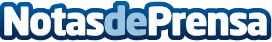 La nostalgia ha llegado a las chuches, por happychuches.comEs un hecho que quienes vivieron su niñez y adolescencia en los 80’ y 90’ son ahora los adultos cuya atención se quiere captar con referencias nostálgicas de esas épocas. Desde series, películas y moda, pasando por festivales de música; la nostalgia de esa época ha llegado también a las golosinasDatos de contacto:Miquel Sintes679888971Nota de prensa publicada en: https://www.notasdeprensa.es/la-nostalgia-ha-llegado-a-las-chuches-por Categorias: Nacional Gastronomía Madrid Entretenimiento Emprendedores Consumo http://www.notasdeprensa.es